SMMT AUTOMOTIVE MANUFACTURING15 December 2011 (data for November 2011)NEWS RELEASE NUMBER 4971                                                              FOR RELEASE: IMMEDIATESixth monthly rise in output underpins strong long-term prospects for industry Car production rose by 8.5% in November and was up 6.1% over the first eleven months of 2011.  CV output rose by 2.2% in November, but was down 2.3% over the January-November period.UK engine production rose by 1.7% in November and was up 5.3% over the year-to-date.“UK vehicle and engine production continues to lead a manufacturing recovery,” said Paul Everitt, SMMT Chief Executive. “UK car production increased 8.5% in November and there was also growth in engine and commercial vehicle output. Despite the challenges in the Euro-zone, the UK motor industry expects further growth in 2012. Global vehicle manufacturers have committed more than £4bn of investment into the UK motor industry, boosting confidence in the sector and securing high value jobs for the long-term.” 
    Car production rolling year total                                            CV production rolling year total 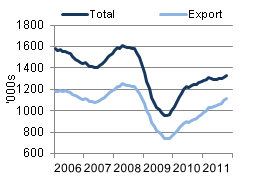 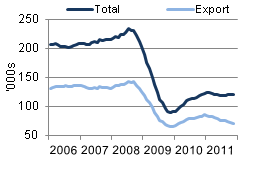 SMMT LtdCarsCarsCommercial VehiclesCommercial VehiclesTotal VehiclesTotal VehiclesTotal EnginesTotal EnginesData:Nov-11YTD-11Nov-11YTD-11Nov-11YTD-11Nov-11YTD-11Total136,1111,248,01211,380111,743147,4911,359,755227,0182,352,642% change8.5%6.1%2.2%-2.3%8.0%5.4%1.7%5.3%Export119,8471,043,1346,17364,535126,0201,107,669145,2241,659,686% change12.2%18.5%-18.9%-17.9%10.1%15.5%-5.5%3.3%% of total88.1%83.6%54.2%57.8%85.4%81.5%64.0%70.5%Home16,264204,8785,20747,20821,471252,08681,794692,956% change-12.5%-30.7%47.7%32.1%-2.9%-24.0%17.6%10.7%% of total11.9%16.4%45.8%42.2%14.6%18.5%36.0%29.5%